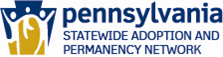 Placement BenchmarkChild Name:Child ID#:Swan ID#:Affiliate Agency:Affiliate Agency worker:BenchmarkDate CompletedWorker (Name)CommentsInitial ReferralInitial ReferralInitial ReferralInitial ReferralAffiliate receives referral from SWAN*SWAN Program Components, Section A: Child Population Served*SWAN Program Components, Section E: SWAN Services, 1) Direct Services, d) PlacementAffiliate worker notifies county of acceptance and case assignment within 5 business days of receiving referralIf affiliate rejects referral, affiliate notifies county and SWAN Regional Technical Assistant, RTA, within 5 business daysFamilies without an Identified ChildFamilies without an Identified ChildFamilies without an Identified ChildFamilies without an Identified ChildAffiliate develops a matching plan with the family that outlines activities for a minimum of 1 year during which affiliate:Reviews and updates CY 131 as neededEducates the family about benefits and uses of a family lifebookAdds family to the affiliate’s “Families at a Glance” summarizing the affiliate’s waiting families (Refer to completed Family Profile)Distributes the Family Profile Synopsis to counties and other agencies that have waiting children for matching (Refer to completed Family Profile)Submits the Family Approval Document to agencies upon request (Refer to completed Family Profile)Informs family of Pennsylvania Adoption Exchange, PAE/Helpline seamless systemProvides list of relevant websites*SWAN Program Components, Section E: SWAN Services, 1) Direct Services, d) PlacementAffiliate interacts at least monthly with the family to:Review potential matches pursued and the status of those matchesDocument all interaction with and on behalf of the family using the Family Matching Activity Summary and Family Matching Log (See Templates)Encourage family to attend matching events locally, regionally and statewide, as well as affiliate functions, events and trainingIdentify  potential matches*Family Matching Activity Summary Template*Family Matching Log TemplateAffiliate reviews the Family Matching Activity Summary (See Template) with family; amending every 6 months, if necessary, until a match occurs*Family Matching Activity Summary TemplatePotential Match is IdentifiedPotential Match is IdentifiedPotential Match is IdentifiedPotential Match is IdentifiedAffiliate contacts custodial county agency or Child Specific Recruitment, CSR, agency to discuss potential match.  Affiliate checks with county agency or CSR worker for direction on proceeding with the match*Attachment G: Section FAffiliate assists family in reviewing all available information on the child, including the Child Profile, if available, and addressing questions from family.  Affiliate informs family information is confidential*SWAN Program Components, Section E: SWAN Services, 1) Direct Services, b) Child Profile, SWAN Program Activities #5 & #7*SWAN Program Components, Section E: SWAN Services, 1) Direct Services, d) Placement, SWAN Program Activities #2*Attachment D*Attachment GAffiliate requests Child ProfileIf no Child Profile exists or existingone is 3 or more years old, affiliate informs county and recommends Child Profile unit of service be referred.  Affiliate involves RTA if necessaryOr if Child Profile is less than 3 years old, affiliate may ask county to request an update yearly or when significant changes have occurred.   Affiliate involves RTA if necessary*SWAN Program Components, Section E: SWAN Services, 1) Direct Services, b) Child Profile, Child Profile Enhancements, Bullet #4 & #5Affiliate assists family to predict future financial obligations to assure long-term needs of the child can be met,  including but not limited to:Cost of respiteTherapySpecialized programsIn-patient and out-patient treatmentCost of higher educationAffiliate provides family with information about financial resources such as subsidy and tax credits for the child being placed*SWAN Program Components, Section E: SWAN Services, 1) Direct Services, d) Placement, SWAN Program Activities #5Affiliate formulates Individual Permanency Service Plan, IPSP (See Template)Affiliate meets with all parties to discuss the IPSP (See Template), and sign that they are in agreementAffiliate helps family obtain support services (educational, behavioral, medical, etc.) as identified in the IPSP (See Template)Affiliate ensures the county, family and affiliate have a copy of IPSP (See Template)Disclosure ProcessDisclosure ProcessDisclosure ProcessDisclosure ProcessAffiliate requests a joint meeting with the county and identified family to discuss information.  While the affiliate is responsible to share all information they have obtained, the county is responsible for full disclosure of informationSome of the tools to assist in this review are:  Child Profile, Individual Education Plan (IEP), IPSP, progress reports, lifebook, psychological reports, medical records, Child Preparation sessions, Decision Making matrix, Family Adaptability and Cohesion Evaluation Scales (FACES III), educational records, consultation with pediatrician, current care givers and  mental health/intellectual disability services to review medical/developmental informationInclude discussion of post-adoption contact agreementAffiliate assures family signs the Acknowledgement of Receipt of Information Form (See Form)After disclosure, county and family mutually agree on the family’s suitability for the identified child *SWAN Program Components, Section E: SWAN Services, 1) Direct Services, d) Placement, SWAN Program Activities #1*Attachment G: Section EAffiliate confirms with family that they have made a final decision to proceed with permanency*Attachment F: Preparation and Assessment, Section A*Attachment G: Section FAffiliate verifies what services were provided to prepare child, including Child PreparationIf not completed, affiliate requests that county refers Child Preparation unit of service or assesses the need of additional units of Child PreparationAffiliate confirms notification letter of the Voluntary Post Adoption Contact Agreement, PACA, was sent to the familyIf delegated by county agency, affiliate facilitates development of PACA with potential adoptive family, birth family and child, if appropriate Affiliate defines PACA and discusses its implications with potential adoptive family, birth family and child, if appropriateAffiliate verifies paperwork for PACA is in order and ready to submit to court in time to allow for review before finalizationTransitioning the ChildAffiliate completes Home Safety Checklist (See Template) and assures family is prepared to meet safety needs of child before first pre-placement visit*SWAN Program Components, Section E: SWAN Services, 1) Direct Services, e) Finalization, Placement Supervision Services #5*Attachment G: Section GAffiliate coordinates pre-placement visits:Provides feedback to county bi-weeklyAssists in scheduling visitsProvides feedback to the familyCompletes IPSP pre-placement section Affiliate monitors child’s safetyAffiliate completes SWAN Child Safety Assessment Update (See Template) every time child is seen.  List dates of contact with childAffiliate completes SWAN Child Safety Assessment / Safety Plan (See Template)Affiliate assures family has signed a Placement Agreement (See Form) before child is placed in the homeAffiliate provides copy to countyAfter Completion of PlacementAffiliate submits completed printed or electronic copy of benchmark to countyAffiliate submits completed benchmark to SWAN prime contractor*SWAN Program Components, Section E: SWAN Services, 1) Direct Services, d) Placement, 2nd and 3rd paragraphs